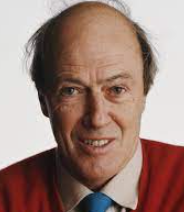 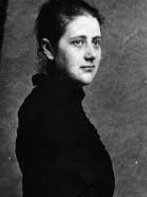 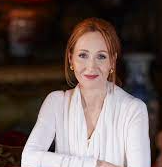 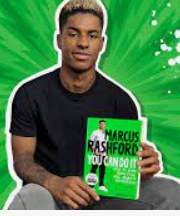 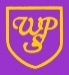 Reading at Wibsey Primary School “The more that you read, the more things you will know. The more that you learn, the more places you’ll go.”Dr Seuss What our children learn (Intent)At Wibsey Primary School, our reading curriculum is designed to develop children’s love of reading, and prepare our learners for life as successful, readers. We inspire an appreciation of our rich and varied literary heritage by carefully selecting novels which engage our children and capture their imaginations. We encourage a habit of reading widely and often by creating a literature rich classroom environment and giving children time during the day to read books of their choosing. We nurture a culture where children become confident readers through our use of the Accelerated Reader Scheme which pinpoints where the children are in terms of progress and allows us to plan for their next steps. We inspire children to be confident in the art of speaking about their reading experiences and to use discussion to communicate and further their learning in all areas of the curriculum. We whole-heartedly ‘promote high standards of literacy by equipping pupils with a strong command of the spoken and written word, and to develop their love of literature through widespread reading for enjoyment.' (National Curriculum 2014) How our children learn (Implementation)Throughout Key Stage 1 and 2 we promote reading for pleasure through the use of high-quality picture books, novels, poetry and non-fiction to engage pupils using a wide range of teaching approaches.  Children are immersed into the text through music, art, drama, discussion and role-play. Other approaches include responding to illustrations, ‘Book Talk’, story mapping and research.  Our pupils are encouraged to read for pleasure and as a class and to read widely through frequent use of the school library. Pupils at Wibsey Primary continue to develop a range of reading skills, as well as a love of reading through the Accelerated Reader programme and the use of focus fiction, non-fiction and poetry texts during daily reading continuum sessions. The reading continuum are daily sessions run on a carousel system to give pupils the opportunity to take part in a range of reading activities including pre-reading, guided reading, comprehension activities and reading for pleasure. Reading lessons are well structured and sequenced. They focus on a range of texts which are linked to the topics children are learning about. Children will work on a range of skills during the week in order to prepare them for independently answering questions on the text. This is used as an assessment tool for the teachers to plan the next steps for their class. Our reading continuum sessions cover a wide variety of both fiction and non-fiction texts and help to advance the children’s comprehension skills. Through the Accelerated Reader programme children read books at their own reading and interest levels, enabling a greater sense of enjoyment and success. It also ensures that learning starts from each child’s individual starting point and progresses at their own pace The quizzing element to the programme encourages challenge and interest directly linked to the books pupils have read.  We use a wide variety of quality texts and resources to motivate and inspire our children. All pupils who are ready, are placed on the Accelerated Reader programme and regularly assessed so the books they are reading are matched to their ZPD range which corresponds to their reading ability. We also provide enrichment opportunities, such as exploring our local area to inspire reading and writing, hosting author and poet workshops, participating in Book Week and celebrating World Book Day.  We have a wide range of books which celebrate diversity so that our children can see themselves in the materials they read, as well as being introduced to new cultures and ways of life.  What difference does the Reading curriculum make to our children? (Impact)The ability to read transforms lives. It is an important method of communication and helps us to understand the world around us. Reading opens up doors to places that we never knew existed and encourages the use of imagination, empathy and understanding. Reading provides comfort, reassurance, confidence and security, relaxation, happiness and fun. Our school and class libraries allow children to immerse themselves in the wonderful world of books. They are stocked with an attractive and diverse range of fiction and non-fiction to support every ability and reading choice to encompass the latest reading trends and classic texts that should be part of every child’s primary school experience – building on the children’s cultural capital. Attainment in reading is measured using statutory assessments such as the end of EYFS, Key Stage 1 and 2 and following the outcomes in the Year 1 Phonics Screening check. Additionally, we track our own reading attainment through the use of RWI half termly and screening assessments, AR quizzes, reading papers and ongoing teacher assessment. More importantly, we believe that reading is the key to unlock all learning and so the impact of our reading goes beyond the statutory assessments. We give all the children the opportunity to enter the amazing new worlds that a book opens up to them and share texts from a range of cultures or genres to inspire them to question or seek out more for themselves. We want reading to be the golden thread running through a child’s journey at Wibsey. When they leave us, we want pupils to possess the reading skills and love of literature which will help them to enjoy and access any aspects of learning they encounter in the future.  